行員網站與本場網站超連結申請表致：金銀業貿易場一．行員編號：_____________________________________________二．行員名稱：（中文）_______________________________________________（英文）_______________________________________________三．行員網址：_____________________________________________本號／公司現向　貴場申請網站超連結，本號／公司願意遵守　貴場定立的相關規則如下：行員網站與金銀業貿易場網站超連結規則行員所提供之網址應是行員公司本身網址。如是集團公司網站，必須清楚標明何者為金銀業貿易場行員。（例如ABC金銀業公司是本場行員，而該公司有其他名字接近的關聯公司，則須清楚於ABC金銀業公司之後標明該公司是金銀業貿易場的行員）。行員網站之內容必須與向本場登記資料一致（例如公司背景、聯絡資料等等），不得有誤導成分。行員網站若要改動先前已獲本場同意的內容，必需先向本場申請，並取得本場同意，始可進行改動。如有違反，本場有權處以罰款，款額多少由審查組決定。本場合規部將經常檢視行員網站內容，如發現網站內容違反上述規則，本場有可能立即移除網站超連結而不事先通知。申請費用：請繳付現金或支票(抬頭人『金銀業貿易場』) ，或將費用存入下列銀行戶口，並將入數紙存根傳真至本場合規部辦理(2854-0869)。戶口名稱:金銀業貿易場(The Chinese Gold & Silver Exchange Society)戶口號碼: 035-809-142689025(華僑永亨銀行有限公司) _________________________      __________________________      行員正式圖章                    執行司理人簽署日期：_____________________─────────────────────────────〔此欄由本場填寫〕審批人：______________________日期：_______________________項目金額1. 網站超連結申請費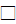 2. 網站超連結更改費(每次)$ 3,000$ 1,000